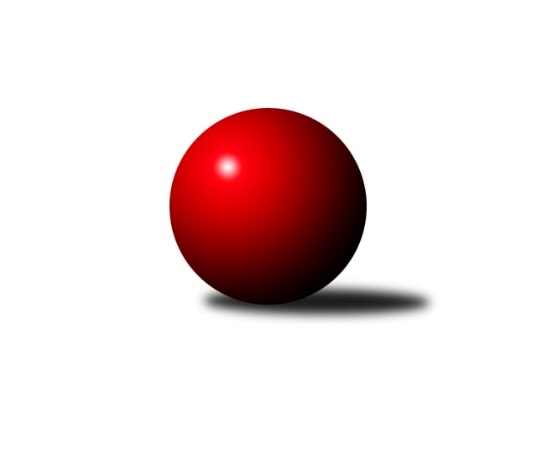 Č.12Ročník 2021/2022	16.1.2022Nejlepšího výkonu v tomto kole: 3753 dosáhlo družstvo: ŠK Železiarne PodbrezováInterliga 2021/2022Výsledky 12. kolaSouhrnný přehled výsledků:TJ Lokomotíva Vrútky	- KK Tatran Sučany	7:1	3667:3556	14.5:9.5	15.1.KK Ježci Jihlava	- ŠK Železiarne Podbrezová	6:2	3658:3580	14.0:10.0	15.1.SKK Rokycany	- KK Slavoj Praha	6:2	3640:3487	16.0:8.0	15.1.TJ Valašské Meziříčí	- TJ Slavoj Veľký Šariš	7:1	3489:3393	17.5:6.5	15.1.TJ Rakovice	- TJ Sokol Husovice-Brno	2:6	3551:3590	9.0:15.0	15.1.KK Ježci Jihlava	- KK Slavoj Praha	7:1	3537:3289	15.0:9.0	16.1.TJ Sokol Husovice-Brno	- ŠK Železiarne Podbrezová	2:6	3636:3753	10.5:13.5	16.1.Tabulka družstev:	1.	ŠK Železiarne Podbrezová	11	9	0	2	64.0 : 24.0 	170.5 : 93.5 	 3722	18	2.	TJ Valašské Meziříčí	11	7	0	4	52.0 : 36.0 	154.0 : 110.0 	 3562	14	3.	SKK Rokycany	10	6	0	4	45.0 : 35.0 	141.0 : 99.0 	 3569	12	4.	KK Ježci Jihlava	10	6	0	4	44.0 : 36.0 	130.0 : 110.0 	 3498	12	5.	TJ Sokol Husovice-Brno	11	6	0	5	48.0 : 40.0 	144.0 : 120.0 	 3556	12	6.	ŠKK Trstená Starek	8	5	0	3	38.0 : 26.0 	106.5 : 85.5 	 3564	10	7.	TJ Lokomotíva Vrútky	8	4	0	4	29.0 : 35.0 	88.5 : 103.5 	 3473	8	8.	KK Slavoj Praha	9	4	0	5	35.0 : 37.0 	108.5 : 107.5 	 3472	8	9.	TJ Slavoj Veľký Šariš	8	2	0	6	23.0 : 41.0 	81.0 : 111.0 	 3459	4	10.	TJ Rakovice	8	1	0	7	17.0 : 47.0 	57.5 : 134.5 	 3476	2	11.	KK Tatran Sučany	8	1	0	7	13.0 : 51.0 	42.5 : 149.5 	 3449	2Podrobné výsledky kola:	 TJ Lokomotíva Vrútky	3667	7:1	3556	KK Tatran Sučany	Adam Tomka	154 	 127 	 144 	144	569 	 2:2 	 563 	 137	147 	 152	127	Eduard Ilovský	Peter Marček	150 	 148 	 150 	154	602 	 2:2 	 587 	 153	133 	 157	144	Patrik Čabuda	Milan Tomka	174 	 168 	 150 	159	651 	 3:1 	 609 	 145	149 	 167	148	Róbert Vereš	Ján Kubena	144 	 150 	 167 	177	638 	 3:1 	 577 	 147	138 	 146	146	neoprávněný start	Jozef Adamčík	152 	 130 	 161 	144	587 	 1.5:2.5 	 615 	 152	153 	 177	133	Martin Ilovský	Marián Ruttkay	157 	 152 	 152 	159	620 	 3:1 	 605 	 169	149 	 131	156	Ján Vyletelrozhodčí: Nejlepší výkon utkání: 651 - Milan Tomka	 KK Ježci Jihlava	3658	6:2	3580	ŠK Železiarne Podbrezová	Robin Parkan	163 	 167 	 158 	154	642 	 2:2 	 622 	 134	166 	 167	155	Jan Bína	Daniel Braun	150 	 175 	 180 	154	659 	 3:1 	 607 	 168	131 	 171	137	Bystrík Vadovič	Martin Dolák	138 	 124 	 124 	146	532 	 1:3 	 626 	 167	183 	 139	137	Jiří Veselý	Stanislav Partl	131 	 157 	 151 	163	602 	 3:1 	 530 	 144	131 	 134	121	Tomaš Pašiak	Ondřej Matula	144 	 150 	 140 	146	580 	 1:3 	 634 	 162	144 	 147	181	Erik Kuna	Lukáš Novák *1	149 	 159 	 166 	169	643 	 4:0 	 561 	 137	147 	 128	149	Peter Nemčekrozhodčí: střídání: *1 od 1. hodu Petr Dobeš ml.Nejlepší výkon utkání: 659 - Daniel Braun	 SKK Rokycany	3640	6:2	3487	KK Slavoj Praha	Jan Endršt	151 	 154 	 157 	155	617 	 4:0 	 561 	 145	142 	 134	140	Zdeněk Gartus	Daniel Neumann	149 	 130 	 152 	162	593 	 4:0 	 553 	 139	128 	 145	141	Petr Pavlík	Miroslav Šnejdar ml.	161 	 157 	 173 	173	664 	 3:1 	 600 	 154	162 	 138	146	Michal Koubek	Michal Jirouš	135 	 159 	 117 	152	563 	 1:3 	 577 	 149	166 	 129	133	Evžen Valtr	Vojtěch Špelina	138 	 148 	 162 	161	609 	 1:3 	 640 	 154	181 	 142	163	Jaroslav Hažva	Roman Pytlík	154 	 159 	 147 	134	594 	 3:1 	 556 	 130	161 	 138	127	Lukáš Jankorozhodčí: Nejlepší výkon utkání: 664 - Miroslav Šnejdar ml.	 TJ Valašské Meziříčí	3489	7:1	3393	TJ Slavoj Veľký Šariš	Ondřej Topič	156 	 138 	 138 	155	587 	 2.5:1.5 	 588 	 135	165 	 138	150	Erik Šaršala	Tomáš Juřík	145 	 157 	 129 	148	579 	 2:2 	 606 	 141	150 	 154	161	Tomáš Rohaľ	Dalibor Jandík	124 	 149 	 145 	139	557 	 4:0 	 518 	 121	122 	 139	136	Radoslav Foltín	Michal Markus	147 	 132 	 136 	143	558 	 3:1 	 552 	 140	119 	 124	169	Peter Peregrin	Rostislav Gorecký	176 	 154 	 146 	138	614 	 3:1 	 541 	 127	131 	 143	140	Richard Kucko	Jiří Mrlík	155 	 144 	 146 	149	594 	 3:1 	 588 	 146	161 	 139	142	Marek Olejňákrozhodčí: Nejlepší výkon utkání: 614 - Rostislav Gorecký	 TJ Rakovice	3551	2:6	3590	TJ Sokol Husovice-Brno	Šimon Magala	139 	 158 	 149 	157	603 	 1:3 	 611 	 151	141 	 155	164	Zdeněk Vymazal	Richard Varga	161 	 152 	 124 	125	562 	 2:2 	 597 	 155	132 	 155	155	Tomáš ŽiŽlavskÝ	Marcel Ivančík	143 	 149 	 154 	176	622 	 3:1 	 561 	 152	137 	 130	142	Jakub Haresta	Peter Magala	158 	 143 	 143 	152	596 	 1:3 	 614 	 163	139 	 153	159	Libor Škoula	Boris Šintál	157 	 159 	 172 	141	629 	 2:2 	 591 	 165	145 	 133	148	Václav Mazur	Lukáš Nesteš	137 	 137 	 148 	117	539 	 0:4 	 616 	 152	161 	 152	151	Petr Hendrychrozhodčí: Nejlepší výkon utkání: 629 - Boris Šintál	 KK Ježci Jihlava	3537	7:1	3289	KK Slavoj Praha	Robin Parkan	161 	 132 	 154 	158	605 	 4:0 	 493 	 130	113 	 124	126	Petr Pavlík	Tomáš Valík	134 	 142 	 151 	155	582 	 2:2 	 552 	 123	146 	 162	121	Michal Koubek	Stanislav Partl	164 	 138 	 129 	158	589 	 2:2 	 568 	 137	155 	 143	133	Evžen Valtr	Daniel Braun	156 	 140 	 155 	160	611 	 3:1 	 541 	 122	148 	 140	131	Zdeněk Gartus *1	Petr Dobeš ml. *2	133 	 139 	 137 	136	545 	 0:4 	 592 	 137	173 	 140	142	Jaroslav Hažva	Ondřej Matula	155 	 143 	 146 	161	605 	 4:0 	 543 	 119	138 	 138	148	Lukáš Jankorozhodčí: Vacková Šárkastřídání: *1 od 61. hodu František Rusín, *2 od 1. hodu Jan KotyzaNejlepší výkon utkání: 611 - Daniel Braun	 TJ Sokol Husovice-Brno	3636	2:6	3753	ŠK Železiarne Podbrezová	Tomáš ŽiŽlavskÝ	149 	 151 	 152 	156	608 	 2:2 	 633 	 166	139 	 151	177	Erik Kuna	Libor Škoula	147 	 145 	 144 	142	578 	 0:4 	 654 	 172	155 	 164	163	Jan Bína	Michal Šimek	140 	 156 	 165 	147	608 	 1:3 	 647 	 170	148 	 167	162	Peter Nemček	David PlŠek	141 	 134 	 138 	165	578 	 2.5:1.5 	 586 	 140	129 	 152	165	Erik Gallo *1	Zdeněk Vymazal	167 	 142 	 154 	186	649 	 4:0 	 566 	 149	139 	 142	136	Bystrík Vadovič	Petr Hendrych	145 	 175 	 142 	153	615 	 1:3 	 667 	 171	164 	 171	161	Jiří Veselýrozhodčí: střídání: *1 od 61. hodu Tomaš PašiakNejlepší výkon utkání: 667 - Jiří VeselýPořadí jednotlivců:	jméno hráče	družstvo	celkem	plné	dorážka	chyby	poměr kuž.	Maximum	1.	Jan Bína 	ŠK Železiarne Podbrezová	644.37	407.2	237.1	0.8	7/7	(674)	2.	Erik Kuna 	ŠK Železiarne Podbrezová	639.37	398.4	241.0	0.2	7/7	(725)	3.	Rostislav Gorecký 	TJ Valašské Meziříčí	639.07	405.7	233.4	0.4	6/6	(681)	4.	Jiří Veselý 	ŠK Železiarne Podbrezová	635.13	390.4	244.7	0.3	6/7	(667)	5.	Jaroslav Hažva 	KK Slavoj Praha	628.10	409.5	218.6	0.6	5/5	(677)	6.	Petr Hendrych 	TJ Sokol Husovice-Brno	624.33	404.0	220.3	0.5	6/6	(654)	7.	Mikolaj Konopka 	ŠKK Trstená Starek	624.06	403.1	220.9	0.8	6/6	(671)	8.	Petr Dobeš  ml.	KK Ježci Jihlava	622.85	398.7	224.2	1.4	5/5	(645)	9.	Peter Nemček 	ŠK Železiarne Podbrezová	621.71	398.3	223.4	1.0	6/7	(673)	10.	Michal Szulc 	ŠKK Trstená Starek	618.56	395.7	222.9	2.0	6/6	(667)	11.	Lukáš Juris 	ŠKK Trstená Starek	618.38	395.6	222.8	0.3	4/6	(649)	12.	Bystrík Vadovič 	ŠK Železiarne Podbrezová	617.66	399.0	218.7	1.4	7/7	(680)	13.	Milan Tomka 	TJ Lokomotíva Vrútky	615.55	391.0	224.6	1.9	5/5	(651)	14.	Marcel Ivančík 	TJ Rakovice	613.50	396.9	216.6	1.5	2/3	(629)	15.	Boris Šintál 	TJ Rakovice	612.92	388.5	224.4	0.8	3/3	(635)	16.	Michal Jirouš 	SKK Rokycany	609.40	390.8	218.6	1.0	5/6	(646)	17.	Marián Ruttkay 	TJ Lokomotíva Vrútky	607.60	403.2	204.5	2.9	5/5	(699)	18.	Marek Olejňák 	TJ Slavoj Veľký Šariš	606.11	386.4	219.7	3.2	3/4	(654)	19.	Miroslav Šnejdar  ml.	SKK Rokycany	606.00	383.1	222.9	0.7	6/6	(664)	20.	Ondřej Topič 	TJ Valašské Meziříčí	602.97	393.5	209.5	1.3	6/6	(641)	21.	Zdeněk Vymazal 	TJ Sokol Husovice-Brno	601.58	389.9	211.7	2.2	6/6	(649)	22.	Daniel Braun 	KK Ježci Jihlava	598.24	392.9	205.4	0.9	5/5	(659)	23.	Tomáš Cabák 	TJ Valašské Meziříčí	597.00	385.3	211.7	1.3	5/6	(629)	24.	Tomáš Rohaľ 	TJ Slavoj Veľký Šariš	596.50	392.3	204.3	1.7	4/4	(614)	25.	Vojtěch Špelina 	SKK Rokycany	596.27	388.4	207.9	1.7	5/6	(641)	26.	Zdeněk Gartus 	KK Slavoj Praha	595.17	390.4	204.8	1.0	4/5	(658)	27.	Jan Endršt 	SKK Rokycany	594.93	388.2	206.8	1.2	6/6	(660)	28.	Šimon Magala 	TJ Rakovice	594.13	388.1	206.0	2.3	2/3	(616)	29.	Roman Pytlík 	SKK Rokycany	594.08	385.4	208.7	1.7	6/6	(631)	30.	Libor Škoula 	TJ Sokol Husovice-Brno	589.22	391.1	198.2	2.7	6/6	(614)	31.	Tomáš ŽiŽlavskÝ 	TJ Sokol Husovice-Brno	588.13	377.8	210.4	2.3	6/6	(632)	32.	Peter Šibal 	ŠKK Trstená Starek	588.00	378.8	209.2	0.7	6/6	(611)	33.	Michal Markus 	TJ Valašské Meziříčí	587.60	392.9	194.7	2.4	4/6	(635)	34.	Robin Parkan 	KK Ježci Jihlava	586.25	385.5	200.8	0.7	4/5	(642)	35.	Martin Kozák 	ŠKK Trstená Starek	584.38	383.9	200.5	1.9	4/6	(637)	36.	Tomáš Valík 	KK Ježci Jihlava	584.00	379.4	204.6	2.1	4/5	(614)	37.	Tomaš Pašiak 	ŠK Železiarne Podbrezová	583.70	376.8	206.9	2.5	6/7	(631)	38.	Vít Jírovec 	KK Ježci Jihlava	583.50	396.0	187.5	3.5	4/5	(589)	39.	Dalibor Jandík 	TJ Valašské Meziříčí	579.03	377.4	201.6	1.4	6/6	(608)	40.	Tomáš Juřík 	TJ Valašské Meziříčí	579.00	380.8	198.3	3.3	4/6	(628)	41.	Daniel Neumann 	SKK Rokycany	578.17	380.5	197.6	1.8	6/6	(639)	42.	Damián Bielik 	TJ Rakovice	577.00	390.5	186.5	0.5	2/3	(594)	43.	Róbert Vereš 	KK Tatran Sučany	576.00	385.8	190.3	1.8	4/4	(609)	44.	Michal Koubek 	KK Slavoj Praha	575.20	378.9	196.3	2.7	5/5	(623)	45.	Radoslav Foltín 	TJ Slavoj Veľký Šariš	574.95	377.1	197.9	2.4	4/4	(605)	46.	Martin Starek 	ŠKK Trstená Starek	571.92	379.7	192.3	4.7	4/6	(587)	47.	Miroslav Ruttkay 	TJ Lokomotíva Vrútky	570.40	373.4	197.0	4.2	5/5	(634)	48.	Lukáš Janko 	KK Slavoj Praha	570.00	371.3	198.8	5.0	4/5	(591)	49.	Peter Marček 	TJ Lokomotíva Vrútky	569.75	373.1	196.7	4.2	5/5	(687)	50.	Peter Peregrin 	TJ Slavoj Veľký Šariš	569.13	385.4	183.7	4.6	4/4	(598)	51.	Eduard Ilovský 	KK Tatran Sučany	568.67	363.0	205.7	2.7	3/4	(585)	52.	Jiří Mrlík 	TJ Valašské Meziříčí	568.28	375.7	192.6	1.2	5/6	(600)	53.	Martin Ilovský 	KK Tatran Sučany	567.33	373.0	194.3	3.3	3/4	(615)	54.	Richard Varga 	TJ Rakovice	563.00	367.3	195.7	2.8	3/3	(589)	55.	Stanislav Partl 	KK Ježci Jihlava	560.56	371.3	189.2	2.8	5/5	(602)	56.	Petr Pavlík 	KK Slavoj Praha	559.07	373.5	185.5	5.3	5/5	(608)	57.	Lukáš Nesteš 	TJ Rakovice	558.50	368.5	190.0	3.8	2/3	(573)	58.	Richard Kucko 	TJ Slavoj Veľký Šariš	550.67	367.7	183.0	4.0	3/4	(579)	59.	Adam Tomka 	TJ Lokomotíva Vrútky	543.05	366.0	177.1	5.9	5/5	(610)		Tomáš Dziad 	ŠK Železiarne Podbrezová	608.00	406.0	202.0	2.0	1/7	(608)		Matúš Červenec 	KK Tatran Sučany	607.00	394.0	213.0	4.0	2/4	(609)		Peter Adamec 	KK Tatran Sučany	605.00	386.8	218.3	3.8	2/4	(632)		Michal Šimek 	TJ Sokol Husovice-Brno	602.38	396.6	205.8	0.6	2/6	(623)		Roman Bukový 	KK Tatran Sučany	598.00	396.0	202.0	2.0	1/4	(598)		Dušan Ryba 	TJ Sokol Husovice-Brno	597.67	395.3	202.3	2.0	3/6	(637)		Ján Kubena 	TJ Lokomotíva Vrútky	597.00	388.8	208.3	1.3	2/5	(638)		František Rusín 	KK Slavoj Praha	597.00	398.0	199.0	2.5	1/5	(609)		Martin Čiliak 	KK Tatran Sučany	596.00	367.0	229.0	1.0	1/4	(596)		Ján Vyletel 	KK Tatran Sučany	596.00	383.5	212.5	2.0	2/4	(605)		Ondřej Matula 	KK Ježci Jihlava	592.50	388.5	204.0	1.0	1/5	(605)		Peter Magala 	TJ Rakovice	591.00	388.8	202.3	2.0	1/3	(616)		Václav Mazur 	TJ Sokol Husovice-Brno	591.00	390.0	201.0	4.0	1/6	(591)		Patrik Čabuda 	KK Tatran Sučany	588.50	402.0	186.5	2.5	2/4	(590)		Marek Štefančík 	ŠKK Trstená Starek	585.33	386.7	198.7	3.0	3/6	(635)		Pavel Honsa 	SKK Rokycany	579.33	364.9	214.4	3.1	3/6	(629)		Oliver Kažimír 	TJ Slavoj Veľký Šariš	578.00	375.5	202.5	3.0	1/4	(583)		Rastislav Beran 	TJ Slavoj Veľký Šariš	578.00	380.3	197.8	1.5	1/4	(624)		Erik Gallo 	ŠK Železiarne Podbrezová	577.00	390.0	187.0	3.0	2/7	(578)		Tomáš VÁlka 	TJ Sokol Husovice-Brno	576.00	380.0	196.0	6.0	1/6	(576)		David PlŠek 	TJ Sokol Husovice-Brno	573.75	364.3	209.5	3.3	1/6	(584)		Evžen Valtr 	KK Slavoj Praha	571.33	373.5	197.8	2.7	3/5	(577)		Lukáš Novák 	KK Ježci Jihlava	570.00	376.0	194.0	4.0	1/5	(570)		Marek Juris 	ŠKK Trstená Starek	567.50	374.5	193.0	5.5	2/6	(589)		Josef Dvořák 	KK Slavoj Praha	565.50	373.0	192.5	0.5	2/5	(572)		Erik Gordík 	KK Tatran Sučany	564.00	376.5	187.5	4.5	1/4	(568)		Miroslav Hliviak 	TJ Slavoj Veľký Šariš	563.50	376.2	187.3	1.5	2/4	(589)		Jozef Adamčík 	TJ Lokomotíva Vrútky	561.33	370.9	190.4	6.8	3/5	(642)		František Milan 	TJ Rakovice	561.00	375.0	186.0	1.0	1/3	(561)		Jakub Haresta 	TJ Sokol Husovice-Brno	561.00	394.0	167.0	2.0	1/6	(561)		Marek Škrabal 	TJ Sokol Husovice-Brno	559.00	353.0	206.0	7.0	1/6	(559)		Erik Šaršala 	TJ Slavoj Veľký Šariš	558.50	365.5	193.0	5.5	2/4	(588)		Jan Kotyza 	KK Ježci Jihlava	558.00	373.0	185.0	1.5	1/5	(571)		Kristián Soják 	ŠK Železiarne Podbrezová	555.00	369.0	186.0	6.0	1/7	(555)		Ján Ondrejčík 	KK Tatran Sučany	554.50	383.0	171.5	8.0	2/4	(572)		 		554.00	369.0	185.0	4.0	2/0	(577)		Libor Čech 	KK Tatran Sučany	549.00	381.0	168.0	1.0	1/4	(549)		Pavol Duračka 	TJ Rakovice	548.00	359.0	189.0	2.0	1/3	(548)		Jakub HnÁt 	TJ Sokol Husovice-Brno	545.33	373.7	171.7	9.0	3/6	(558)		Martin Čopák 	KK Ježci Jihlava	536.00	368.0	168.0	6.0	1/5	(536)		Radim Metelka 	TJ Valašské Meziříčí	535.00	351.0	184.0	5.0	1/6	(535)		Martin Dolák 	KK Ježci Jihlava	532.00	349.0	183.0	5.0	1/5	(532)		Dominik Ruľák 	TJ Rakovice	516.00	352.0	164.0	6.0	1/3	(516)		Radimír Bolibruch 	KK Tatran Sučany	510.00	360.0	150.0	7.0	1/4	(510)Sportovně technické informace:Starty náhradníků:registrační číslo	jméno a příjmení 	datum startu 	družstvo	číslo startu
Hráči dopsaní na soupisku:registrační číslo	jméno a příjmení 	datum startu 	družstvo	Program dalšího kola:13. kolo22.1.2022	so	10:00	KK Slavoj Praha - TJ Sokol Husovice-Brno	22.1.2022	so	10:00	TJ Lokomotíva Vrútky - TJ Rakovice	22.1.2022	so	12:00	ŠKK Trstená Starek - KK Ježci Jihlava	22.1.2022	so	16:00	KK Tatran Sučany - TJ Valašské Meziříčí	23.1.2022	ne	13:00	TJ Lokomotíva Vrútky - ŠK Železiarne Podbrezová (dohrávka z 10. kola)	23.1.2022	ne	13:00	KK Tatran Sučany - TJ Rakovice (předehrávka z 22. kola)	Nejlepší šestka kola - absolutněNejlepší šestka kola - absolutněNejlepší šestka kola - absolutněNejlepší šestka kola - absolutněNejlepší šestka kola - dle průměru kuželenNejlepší šestka kola - dle průměru kuželenNejlepší šestka kola - dle průměru kuželenNejlepší šestka kola - dle průměru kuželenNejlepší šestka kola - dle průměru kuželenPočetJménoNázev týmuVýkonPočetJménoNázev týmuPrůměr (%)Výkon4xJiří VeselýPodbrezová6671xDaniel BraunJihlava114.126593xMiroslav Šnejdar ml.Rokycany6644xJiří VeselýPodbrezová112.246671xDaniel BraunJihlava6592xRobin ParkanJihlava111.176427xJan BínaPodbrezová6543xMiroslav Šnejdar ml.Rokycany110.836641xMilan TomkaVrútky6517xJan BínaPodbrezová110.056541xZdeněk VymazalHusovice6493xErik KunaPodbrezová109.79634